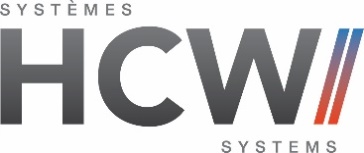 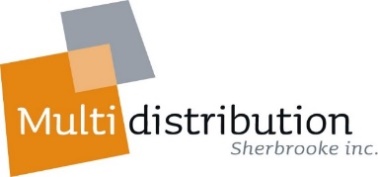 745 Rue Longpré Sherbrooke, QCJ1G 4S8Phone : (819) 566-9444 Phone : (866) 904-9444 Fax.  :   (819) 340-8735 Claim form SERVICE CALL EFFECTUED		        Date:  This form must be completed and accompany the parts to return.Note: A copy of the original invoice of the customer and an invoice for the work must accompany this form or your application will not be processed and no refund will be made.Unit Model number:                   Serial number: Purchase Date:                   Repair Date: Information of customer Name of customer: 		           Phone: Address: City : 	    Province :         Zip Code : Information of retailerRetailer:    Contact :    Phone: Description of the problem : Work performed:Parts to return:             Parts #:               Description of parts:              Parts #:              Description of parts:                                              Parts #:              Description of parts:Labor:          Yes                  No                                                                   Amount Requested:         				(*** Please see Table of Time allowance for repairs)The unit is in good working order now                     	                  Process claim for a service call performed      Amount allocated for travel: 	              25.00$      Amount allocated to the workforce:	     82.00$/ hour(**** Please see table of time allowance for repairs)       The refund request must be accompanied by the following :
              - Application form for credit service call performed
           (Includes all the information requested on the form)

        - Copy of invoice your client including model & serial number of the device.
        - Work Order         • All requests for refunds of service calls should be sent to us no more than 30             days from the date when the service call was made.
         • Refund requests will be processed and approved if credited directly to your            customer file.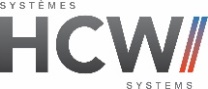 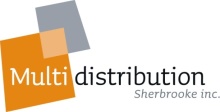 745 Rue Longpré, Sherbrooke, Qc, J1G 4S8  Phone: (819) 566-9444  Fax.: (819) 340-8735Reserved for use of Multi Distribution               Credit labor approved:               Credit Travel approved:           Authorized by:                   Date: Time allowance for repairsTime allowance for repairsRepair effected / partsTime allowed for repairs Diagnostic1 hourChange heatpump1 hourCondenser Base3 hoursCollar45 min.Compressor3 hoursStarting Capacitor30 min.Running Capacitor30 min.Complete Capacitor3 hoursContactor1 hours220 Volt Contactor1 hourDigital Control45 min.Condenser Top3 hoursDehydrating filter2 hoursWater leakage30 min.2,50’’ Stainless Steel pressure gage30 min.Fan motor1 hourLow pressure protection30 min.Flow protection30 min.High Pressure Protection30 min.Pressure Relay30 min.Se-icing Sensor30 min.Temperature sensor30 min.Transformer30 min.Expansion Valve2 hoursFan30 min.Pilot Lamp30 min.